اختار الإجابة الصحيحة :ضع علامة (   ) أمام الإجابة الصحيحة و علامة ( X ) أمام الإجابة الخاطئة :انتهت الأسئلة ,,, 		أتمنى لكم التوفيق والنجاح ,, 		الأستاذ/المملكـة العـربية السعـودية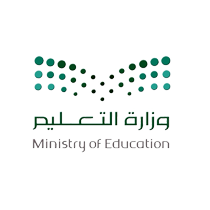 المادة:  التربية البدنية و الدفاع عن النفس وزارة التعليمالصف :      الخامس الابتدائي الإدارة العامة للتعليم بـ   ..................مدرسة: ...............أسئلة اختبار منتصف الفصل الدراسي الثالث من العام الدراسي 1445هـأسئلة اختبار منتصف الفصل الدراسي الثالث من العام الدراسي 1445هـأسئلة اختبار منتصف الفصل الدراسي الثالث من العام الدراسي 1445هـاسم الطالب / ة.........................الصف.........الدرجة المستحقةاسم الطالب / ة.........................الصف.........الدرجة المستحقة5    السؤال الأول : اختار/ ي الإجابة الصحيحة لكل مما يلي بوضع علامة  (  ) :السؤال الأول : اختار/ ي الإجابة الصحيحة لكل مما يلي بوضع علامة  (  ) :السؤال الأول : اختار/ ي الإجابة الصحيحة لكل مما يلي بوضع علامة  (  ) :السؤال الأول : اختار/ ي الإجابة الصحيحة لكل مما يلي بوضع علامة  (  ) :السؤال الأول : اختار/ ي الإجابة الصحيحة لكل مما يلي بوضع علامة  (  ) :السؤال الأول : اختار/ ي الإجابة الصحيحة لكل مما يلي بوضع علامة  (  ) :السؤال الأول : اختار/ ي الإجابة الصحيحة لكل مما يلي بوضع علامة  (  ) :السؤال الأول : اختار/ ي الإجابة الصحيحة لكل مما يلي بوضع علامة  (  ) :السؤال الأول : اختار/ ي الإجابة الصحيحة لكل مما يلي بوضع علامة  (  ) : عند أداء الضربة المقوسة الأمامية يكون مسك المضرب بالقبضة الخلفية بارتفاع الوسط      ؟  عند أداء الضربة المقوسة الأمامية يكون مسك المضرب بالقبضة الخلفية بارتفاع الوسط      ؟  عند أداء الضربة المقوسة الأمامية يكون مسك المضرب بالقبضة الخلفية بارتفاع الوسط      ؟  عند أداء الضربة المقوسة الأمامية يكون مسك المضرب بالقبضة الخلفية بارتفاع الوسط      ؟  عند أداء الضربة المقوسة الأمامية يكون مسك المضرب بالقبضة الخلفية بارتفاع الوسط      ؟  عند أداء الضربة المقوسة الأمامية يكون مسك المضرب بالقبضة الخلفية بارتفاع الوسط      ؟  عند أداء الضربة المقوسة الأمامية يكون مسك المضرب بالقبضة الخلفية بارتفاع الوسط      ؟  عند أداء الضربة المقوسة الأمامية يكون مسك المضرب بالقبضة الخلفية بارتفاع الوسط      ؟ صحخطأعند أداء تصويب الكرة فوق الرأس مع الارتكاز يكون حمل الكرة باليد المصوبة مع انتشار الأصابع على الكرة ؟عند أداء تصويب الكرة فوق الرأس مع الارتكاز يكون حمل الكرة باليد المصوبة مع انتشار الأصابع على الكرة ؟عند أداء تصويب الكرة فوق الرأس مع الارتكاز يكون حمل الكرة باليد المصوبة مع انتشار الأصابع على الكرة ؟عند أداء تصويب الكرة فوق الرأس مع الارتكاز يكون حمل الكرة باليد المصوبة مع انتشار الأصابع على الكرة ؟عند أداء تصويب الكرة فوق الرأس مع الارتكاز يكون حمل الكرة باليد المصوبة مع انتشار الأصابع على الكرة ؟عند أداء تصويب الكرة فوق الرأس مع الارتكاز يكون حمل الكرة باليد المصوبة مع انتشار الأصابع على الكرة ؟عند أداء تصويب الكرة فوق الرأس مع الارتكاز يكون حمل الكرة باليد المصوبة مع انتشار الأصابع على الكرة ؟عند أداء تصويب الكرة فوق الرأس مع الارتكاز يكون حمل الكرة باليد المصوبة مع انتشار الأصابع على الكرة ؟صحخطأ تتكون مباراة كرة السلة من ( 2 ) شوطين  زمن كل شوط منها ( 30 ) دقيقة   ؟تتكون مباراة كرة السلة من ( 2 ) شوطين  زمن كل شوط منها ( 30 ) دقيقة   ؟تتكون مباراة كرة السلة من ( 2 ) شوطين  زمن كل شوط منها ( 30 ) دقيقة   ؟تتكون مباراة كرة السلة من ( 2 ) شوطين  زمن كل شوط منها ( 30 ) دقيقة   ؟تتكون مباراة كرة السلة من ( 2 ) شوطين  زمن كل شوط منها ( 30 ) دقيقة   ؟تتكون مباراة كرة السلة من ( 2 ) شوطين  زمن كل شوط منها ( 30 ) دقيقة   ؟تتكون مباراة كرة السلة من ( 2 ) شوطين  زمن كل شوط منها ( 30 ) دقيقة   ؟تتكون مباراة كرة السلة من ( 2 ) شوطين  زمن كل شوط منها ( 30 ) دقيقة   ؟صحخطأعند أداء الإرسال المرتفع في الريشة الطائرة من الوقوف تكون كتف ذراع اليد الضاربة للأمام أكثر حتى يتيح مدى واسعا لمرجحة المضرب   ؟ عند أداء الإرسال المرتفع في الريشة الطائرة من الوقوف تكون كتف ذراع اليد الضاربة للأمام أكثر حتى يتيح مدى واسعا لمرجحة المضرب   ؟ عند أداء الإرسال المرتفع في الريشة الطائرة من الوقوف تكون كتف ذراع اليد الضاربة للأمام أكثر حتى يتيح مدى واسعا لمرجحة المضرب   ؟ عند أداء الإرسال المرتفع في الريشة الطائرة من الوقوف تكون كتف ذراع اليد الضاربة للأمام أكثر حتى يتيح مدى واسعا لمرجحة المضرب   ؟ عند أداء الإرسال المرتفع في الريشة الطائرة من الوقوف تكون كتف ذراع اليد الضاربة للأمام أكثر حتى يتيح مدى واسعا لمرجحة المضرب   ؟ عند أداء الإرسال المرتفع في الريشة الطائرة من الوقوف تكون كتف ذراع اليد الضاربة للأمام أكثر حتى يتيح مدى واسعا لمرجحة المضرب   ؟ عند أداء الإرسال المرتفع في الريشة الطائرة من الوقوف تكون كتف ذراع اليد الضاربة للأمام أكثر حتى يتيح مدى واسعا لمرجحة المضرب   ؟ عند أداء الإرسال المرتفع في الريشة الطائرة من الوقوف تكون كتف ذراع اليد الضاربة للأمام أكثر حتى يتيح مدى واسعا لمرجحة المضرب   ؟ صحخطأ عند أداء ضربة الرد الأمامية في كرة الريشة الطائرة  من الجلوس الوضع أماما  والقدم اليسرى أماما واليمنى خلفا و مسك المضرب بأخذه للخلف وراء الرأس   ؟ عند أداء ضربة الرد الأمامية في كرة الريشة الطائرة  من الجلوس الوضع أماما  والقدم اليسرى أماما واليمنى خلفا و مسك المضرب بأخذه للخلف وراء الرأس   ؟ عند أداء ضربة الرد الأمامية في كرة الريشة الطائرة  من الجلوس الوضع أماما  والقدم اليسرى أماما واليمنى خلفا و مسك المضرب بأخذه للخلف وراء الرأس   ؟ عند أداء ضربة الرد الأمامية في كرة الريشة الطائرة  من الجلوس الوضع أماما  والقدم اليسرى أماما واليمنى خلفا و مسك المضرب بأخذه للخلف وراء الرأس   ؟ عند أداء ضربة الرد الأمامية في كرة الريشة الطائرة  من الجلوس الوضع أماما  والقدم اليسرى أماما واليمنى خلفا و مسك المضرب بأخذه للخلف وراء الرأس   ؟ عند أداء ضربة الرد الأمامية في كرة الريشة الطائرة  من الجلوس الوضع أماما  والقدم اليسرى أماما واليمنى خلفا و مسك المضرب بأخذه للخلف وراء الرأس   ؟ عند أداء ضربة الرد الأمامية في كرة الريشة الطائرة  من الجلوس الوضع أماما  والقدم اليسرى أماما واليمنى خلفا و مسك المضرب بأخذه للخلف وراء الرأس   ؟ عند أداء ضربة الرد الأمامية في كرة الريشة الطائرة  من الجلوس الوضع أماما  والقدم اليسرى أماما واليمنى خلفا و مسك المضرب بأخذه للخلف وراء الرأس   ؟ صحخطأ عند أداء الضربة المدفوعة الأمامية في كرة الريشة الطائرة   من الوقوف  مع رجوع  رأس المضرب إلى الخلف من رأسه بحيث يكون مفصل المرفق أقل من ارتفاع الكتف قليلا مع ميل الجذع للأمام قليلا وكذلك كتف الذراع الضاربة  ؟ عند أداء الضربة المدفوعة الأمامية في كرة الريشة الطائرة   من الوقوف  مع رجوع  رأس المضرب إلى الخلف من رأسه بحيث يكون مفصل المرفق أقل من ارتفاع الكتف قليلا مع ميل الجذع للأمام قليلا وكذلك كتف الذراع الضاربة  ؟ عند أداء الضربة المدفوعة الأمامية في كرة الريشة الطائرة   من الوقوف  مع رجوع  رأس المضرب إلى الخلف من رأسه بحيث يكون مفصل المرفق أقل من ارتفاع الكتف قليلا مع ميل الجذع للأمام قليلا وكذلك كتف الذراع الضاربة  ؟ عند أداء الضربة المدفوعة الأمامية في كرة الريشة الطائرة   من الوقوف  مع رجوع  رأس المضرب إلى الخلف من رأسه بحيث يكون مفصل المرفق أقل من ارتفاع الكتف قليلا مع ميل الجذع للأمام قليلا وكذلك كتف الذراع الضاربة  ؟ عند أداء الضربة المدفوعة الأمامية في كرة الريشة الطائرة   من الوقوف  مع رجوع  رأس المضرب إلى الخلف من رأسه بحيث يكون مفصل المرفق أقل من ارتفاع الكتف قليلا مع ميل الجذع للأمام قليلا وكذلك كتف الذراع الضاربة  ؟ عند أداء الضربة المدفوعة الأمامية في كرة الريشة الطائرة   من الوقوف  مع رجوع  رأس المضرب إلى الخلف من رأسه بحيث يكون مفصل المرفق أقل من ارتفاع الكتف قليلا مع ميل الجذع للأمام قليلا وكذلك كتف الذراع الضاربة  ؟ عند أداء الضربة المدفوعة الأمامية في كرة الريشة الطائرة   من الوقوف  مع رجوع  رأس المضرب إلى الخلف من رأسه بحيث يكون مفصل المرفق أقل من ارتفاع الكتف قليلا مع ميل الجذع للأمام قليلا وكذلك كتف الذراع الضاربة  ؟ عند أداء الضربة المدفوعة الأمامية في كرة الريشة الطائرة   من الوقوف  مع رجوع  رأس المضرب إلى الخلف من رأسه بحيث يكون مفصل المرفق أقل من ارتفاع الكتف قليلا مع ميل الجذع للأمام قليلا وكذلك كتف الذراع الضاربة  ؟ صحخطأ عند أداء الضربة المقوسة الأمامية في كرة الريشة الطائرة  من الوقوف أماما أداء وضع نصف الطعن المسافة بين القدمين ضعف اتساع الكتفين    .؟ عند أداء الضربة المقوسة الأمامية في كرة الريشة الطائرة  من الوقوف أماما أداء وضع نصف الطعن المسافة بين القدمين ضعف اتساع الكتفين    .؟ عند أداء الضربة المقوسة الأمامية في كرة الريشة الطائرة  من الوقوف أماما أداء وضع نصف الطعن المسافة بين القدمين ضعف اتساع الكتفين    .؟ عند أداء الضربة المقوسة الأمامية في كرة الريشة الطائرة  من الوقوف أماما أداء وضع نصف الطعن المسافة بين القدمين ضعف اتساع الكتفين    .؟ عند أداء الضربة المقوسة الأمامية في كرة الريشة الطائرة  من الوقوف أماما أداء وضع نصف الطعن المسافة بين القدمين ضعف اتساع الكتفين    .؟ عند أداء الضربة المقوسة الأمامية في كرة الريشة الطائرة  من الوقوف أماما أداء وضع نصف الطعن المسافة بين القدمين ضعف اتساع الكتفين    .؟ عند أداء الضربة المقوسة الأمامية في كرة الريشة الطائرة  من الوقوف أماما أداء وضع نصف الطعن المسافة بين القدمين ضعف اتساع الكتفين    .؟ عند أداء الضربة المقوسة الأمامية في كرة الريشة الطائرة  من الوقوف أماما أداء وضع نصف الطعن المسافة بين القدمين ضعف اتساع الكتفين    .؟ صحخطأعند أداء الضربة الأمامية من فوق الرأس في كرة الريشة الطائرة تشير اليد الحرة إلى الريشة القادمة عبر الشبكة ؟عند أداء الضربة الأمامية من فوق الرأس في كرة الريشة الطائرة تشير اليد الحرة إلى الريشة القادمة عبر الشبكة ؟عند أداء الضربة الأمامية من فوق الرأس في كرة الريشة الطائرة تشير اليد الحرة إلى الريشة القادمة عبر الشبكة ؟عند أداء الضربة الأمامية من فوق الرأس في كرة الريشة الطائرة تشير اليد الحرة إلى الريشة القادمة عبر الشبكة ؟عند أداء الضربة الأمامية من فوق الرأس في كرة الريشة الطائرة تشير اليد الحرة إلى الريشة القادمة عبر الشبكة ؟عند أداء الضربة الأمامية من فوق الرأس في كرة الريشة الطائرة تشير اليد الحرة إلى الريشة القادمة عبر الشبكة ؟عند أداء الضربة الأمامية من فوق الرأس في كرة الريشة الطائرة تشير اليد الحرة إلى الريشة القادمة عبر الشبكة ؟عند أداء الضربة الأمامية من فوق الرأس في كرة الريشة الطائرة تشير اليد الحرة إلى الريشة القادمة عبر الشبكة ؟صحخطأعند أداء مهارة تمرير كرة اليد  بيد واحدة من مستوى الرأس هي ميل أعلى الجذع إلى  للخلف  قليلا وتوجيه النظر نحو  الكرة   .؟ عند أداء مهارة تمرير كرة اليد  بيد واحدة من مستوى الرأس هي ميل أعلى الجذع إلى  للخلف  قليلا وتوجيه النظر نحو  الكرة   .؟ عند أداء مهارة تمرير كرة اليد  بيد واحدة من مستوى الرأس هي ميل أعلى الجذع إلى  للخلف  قليلا وتوجيه النظر نحو  الكرة   .؟ عند أداء مهارة تمرير كرة اليد  بيد واحدة من مستوى الرأس هي ميل أعلى الجذع إلى  للخلف  قليلا وتوجيه النظر نحو  الكرة   .؟ عند أداء مهارة تمرير كرة اليد  بيد واحدة من مستوى الرأس هي ميل أعلى الجذع إلى  للخلف  قليلا وتوجيه النظر نحو  الكرة   .؟ عند أداء مهارة تمرير كرة اليد  بيد واحدة من مستوى الرأس هي ميل أعلى الجذع إلى  للخلف  قليلا وتوجيه النظر نحو  الكرة   .؟ عند أداء مهارة تمرير كرة اليد  بيد واحدة من مستوى الرأس هي ميل أعلى الجذع إلى  للخلف  قليلا وتوجيه النظر نحو  الكرة   .؟ عند أداء مهارة تمرير كرة اليد  بيد واحدة من مستوى الرأس هي ميل أعلى الجذع إلى  للخلف  قليلا وتوجيه النظر نحو  الكرة   .؟ صحخطأ10. تؤدى مهارة تنطيط الكرة العالية والمنخفضة في كرة اليد من الوقوف إحدى القدمين متقدمة على الأخرى وثقل الجسم موزع بين القدمين . ؟تؤدى مهارة تنطيط الكرة العالية والمنخفضة في كرة اليد من الوقوف إحدى القدمين متقدمة على الأخرى وثقل الجسم موزع بين القدمين . ؟تؤدى مهارة تنطيط الكرة العالية والمنخفضة في كرة اليد من الوقوف إحدى القدمين متقدمة على الأخرى وثقل الجسم موزع بين القدمين . ؟تؤدى مهارة تنطيط الكرة العالية والمنخفضة في كرة اليد من الوقوف إحدى القدمين متقدمة على الأخرى وثقل الجسم موزع بين القدمين . ؟تؤدى مهارة تنطيط الكرة العالية والمنخفضة في كرة اليد من الوقوف إحدى القدمين متقدمة على الأخرى وثقل الجسم موزع بين القدمين . ؟تؤدى مهارة تنطيط الكرة العالية والمنخفضة في كرة اليد من الوقوف إحدى القدمين متقدمة على الأخرى وثقل الجسم موزع بين القدمين . ؟تؤدى مهارة تنطيط الكرة العالية والمنخفضة في كرة اليد من الوقوف إحدى القدمين متقدمة على الأخرى وثقل الجسم موزع بين القدمين . ؟تؤدى مهارة تنطيط الكرة العالية والمنخفضة في كرة اليد من الوقوف إحدى القدمين متقدمة على الأخرى وثقل الجسم موزع بين القدمين . ؟10. صحخطأالمملكـة العـربية السعـوديةالمادة:  التربية البدنية و الدفاع عن النفس وزارة التعليمالصف :      الخامس الابتدائي الإدارة العامة للتعليم بـ   ..................مدرسة: ...............أسئلة اختبار منتصف الفصل الدراسي الثالث من العام الدراسي 1445هـأسئلة اختبار منتصف الفصل الدراسي الثالث من العام الدراسي 1445هـأسئلة اختبار منتصف الفصل الدراسي الثالث من العام الدراسي 1445هـاسم الطالب / ة.........................الصف.........الدرجة المستحقةاسم الطالب / ة.........................الصف.........الدرجة المستحقة5    السؤال الأول : اختار/ ي الإجابة الصحيحة لكل مما يلي بوضع علامة  (  ) :السؤال الأول : اختار/ ي الإجابة الصحيحة لكل مما يلي بوضع علامة  (  ) :السؤال الأول : اختار/ ي الإجابة الصحيحة لكل مما يلي بوضع علامة  (  ) :السؤال الأول : اختار/ ي الإجابة الصحيحة لكل مما يلي بوضع علامة  (  ) :السؤال الأول : اختار/ ي الإجابة الصحيحة لكل مما يلي بوضع علامة  (  ) :السؤال الأول : اختار/ ي الإجابة الصحيحة لكل مما يلي بوضع علامة  (  ) :السؤال الأول : اختار/ ي الإجابة الصحيحة لكل مما يلي بوضع علامة  (  ) :السؤال الأول : اختار/ ي الإجابة الصحيحة لكل مما يلي بوضع علامة  (  ) :السؤال الأول : اختار/ ي الإجابة الصحيحة لكل مما يلي بوضع علامة  (  ) : عند أداء الضربة المقوسة الأمامية يكون مسك المضرب بالقبضة الخلفية بارتفاع الوسط      ؟  عند أداء الضربة المقوسة الأمامية يكون مسك المضرب بالقبضة الخلفية بارتفاع الوسط      ؟  عند أداء الضربة المقوسة الأمامية يكون مسك المضرب بالقبضة الخلفية بارتفاع الوسط      ؟  عند أداء الضربة المقوسة الأمامية يكون مسك المضرب بالقبضة الخلفية بارتفاع الوسط      ؟  عند أداء الضربة المقوسة الأمامية يكون مسك المضرب بالقبضة الخلفية بارتفاع الوسط      ؟  عند أداء الضربة المقوسة الأمامية يكون مسك المضرب بالقبضة الخلفية بارتفاع الوسط      ؟  عند أداء الضربة المقوسة الأمامية يكون مسك المضرب بالقبضة الخلفية بارتفاع الوسط      ؟  عند أداء الضربة المقوسة الأمامية يكون مسك المضرب بالقبضة الخلفية بارتفاع الوسط      ؟ صحخطأعند أداء تصويب الكرة فوق الرأس مع الارتكاز يكون حمل الكرة باليد المصوبة مع انتشار الأصابع على الكرة ؟عند أداء تصويب الكرة فوق الرأس مع الارتكاز يكون حمل الكرة باليد المصوبة مع انتشار الأصابع على الكرة ؟عند أداء تصويب الكرة فوق الرأس مع الارتكاز يكون حمل الكرة باليد المصوبة مع انتشار الأصابع على الكرة ؟عند أداء تصويب الكرة فوق الرأس مع الارتكاز يكون حمل الكرة باليد المصوبة مع انتشار الأصابع على الكرة ؟عند أداء تصويب الكرة فوق الرأس مع الارتكاز يكون حمل الكرة باليد المصوبة مع انتشار الأصابع على الكرة ؟عند أداء تصويب الكرة فوق الرأس مع الارتكاز يكون حمل الكرة باليد المصوبة مع انتشار الأصابع على الكرة ؟عند أداء تصويب الكرة فوق الرأس مع الارتكاز يكون حمل الكرة باليد المصوبة مع انتشار الأصابع على الكرة ؟عند أداء تصويب الكرة فوق الرأس مع الارتكاز يكون حمل الكرة باليد المصوبة مع انتشار الأصابع على الكرة ؟صحخطأ تتكون مباراة كرة السلة من ( 2 ) شوطين  زمن كل شوط منها ( 30 ) دقيقة   ؟تتكون مباراة كرة السلة من ( 2 ) شوطين  زمن كل شوط منها ( 30 ) دقيقة   ؟تتكون مباراة كرة السلة من ( 2 ) شوطين  زمن كل شوط منها ( 30 ) دقيقة   ؟تتكون مباراة كرة السلة من ( 2 ) شوطين  زمن كل شوط منها ( 30 ) دقيقة   ؟تتكون مباراة كرة السلة من ( 2 ) شوطين  زمن كل شوط منها ( 30 ) دقيقة   ؟تتكون مباراة كرة السلة من ( 2 ) شوطين  زمن كل شوط منها ( 30 ) دقيقة   ؟تتكون مباراة كرة السلة من ( 2 ) شوطين  زمن كل شوط منها ( 30 ) دقيقة   ؟تتكون مباراة كرة السلة من ( 2 ) شوطين  زمن كل شوط منها ( 30 ) دقيقة   ؟صحخطأعند أداء الإرسال المرتفع في الريشة الطائرة من الوقوف تكون كتف ذراع اليد الضاربة للأمام أكثر حتى يتيح مدى واسعا لمرجحة المضرب   ؟ عند أداء الإرسال المرتفع في الريشة الطائرة من الوقوف تكون كتف ذراع اليد الضاربة للأمام أكثر حتى يتيح مدى واسعا لمرجحة المضرب   ؟ عند أداء الإرسال المرتفع في الريشة الطائرة من الوقوف تكون كتف ذراع اليد الضاربة للأمام أكثر حتى يتيح مدى واسعا لمرجحة المضرب   ؟ عند أداء الإرسال المرتفع في الريشة الطائرة من الوقوف تكون كتف ذراع اليد الضاربة للأمام أكثر حتى يتيح مدى واسعا لمرجحة المضرب   ؟ عند أداء الإرسال المرتفع في الريشة الطائرة من الوقوف تكون كتف ذراع اليد الضاربة للأمام أكثر حتى يتيح مدى واسعا لمرجحة المضرب   ؟ عند أداء الإرسال المرتفع في الريشة الطائرة من الوقوف تكون كتف ذراع اليد الضاربة للأمام أكثر حتى يتيح مدى واسعا لمرجحة المضرب   ؟ عند أداء الإرسال المرتفع في الريشة الطائرة من الوقوف تكون كتف ذراع اليد الضاربة للأمام أكثر حتى يتيح مدى واسعا لمرجحة المضرب   ؟ عند أداء الإرسال المرتفع في الريشة الطائرة من الوقوف تكون كتف ذراع اليد الضاربة للأمام أكثر حتى يتيح مدى واسعا لمرجحة المضرب   ؟ صحخطأ عند أداء ضربة الرد الأمامية في كرة الريشة الطائرة  من الجلوس الوضع أماما  والقدم اليسرى أماما واليمنى خلفا و مسك المضرب بأخذه للخلف وراء الرأس   ؟ عند أداء ضربة الرد الأمامية في كرة الريشة الطائرة  من الجلوس الوضع أماما  والقدم اليسرى أماما واليمنى خلفا و مسك المضرب بأخذه للخلف وراء الرأس   ؟ عند أداء ضربة الرد الأمامية في كرة الريشة الطائرة  من الجلوس الوضع أماما  والقدم اليسرى أماما واليمنى خلفا و مسك المضرب بأخذه للخلف وراء الرأس   ؟ عند أداء ضربة الرد الأمامية في كرة الريشة الطائرة  من الجلوس الوضع أماما  والقدم اليسرى أماما واليمنى خلفا و مسك المضرب بأخذه للخلف وراء الرأس   ؟ عند أداء ضربة الرد الأمامية في كرة الريشة الطائرة  من الجلوس الوضع أماما  والقدم اليسرى أماما واليمنى خلفا و مسك المضرب بأخذه للخلف وراء الرأس   ؟ عند أداء ضربة الرد الأمامية في كرة الريشة الطائرة  من الجلوس الوضع أماما  والقدم اليسرى أماما واليمنى خلفا و مسك المضرب بأخذه للخلف وراء الرأس   ؟ عند أداء ضربة الرد الأمامية في كرة الريشة الطائرة  من الجلوس الوضع أماما  والقدم اليسرى أماما واليمنى خلفا و مسك المضرب بأخذه للخلف وراء الرأس   ؟ عند أداء ضربة الرد الأمامية في كرة الريشة الطائرة  من الجلوس الوضع أماما  والقدم اليسرى أماما واليمنى خلفا و مسك المضرب بأخذه للخلف وراء الرأس   ؟ صحخطأ عند أداء الضربة المدفوعة الأمامية في كرة الريشة الطائرة   من الوقوف  مع رجوع  رأس المضرب إلى الخلف من رأسه بحيث يكون مفصل المرفق أقل من ارتفاع الكتف قليلا مع ميل الجذع للأمام قليلا وكذلك كتف الذراع الضاربة  ؟ عند أداء الضربة المدفوعة الأمامية في كرة الريشة الطائرة   من الوقوف  مع رجوع  رأس المضرب إلى الخلف من رأسه بحيث يكون مفصل المرفق أقل من ارتفاع الكتف قليلا مع ميل الجذع للأمام قليلا وكذلك كتف الذراع الضاربة  ؟ عند أداء الضربة المدفوعة الأمامية في كرة الريشة الطائرة   من الوقوف  مع رجوع  رأس المضرب إلى الخلف من رأسه بحيث يكون مفصل المرفق أقل من ارتفاع الكتف قليلا مع ميل الجذع للأمام قليلا وكذلك كتف الذراع الضاربة  ؟ عند أداء الضربة المدفوعة الأمامية في كرة الريشة الطائرة   من الوقوف  مع رجوع  رأس المضرب إلى الخلف من رأسه بحيث يكون مفصل المرفق أقل من ارتفاع الكتف قليلا مع ميل الجذع للأمام قليلا وكذلك كتف الذراع الضاربة  ؟ عند أداء الضربة المدفوعة الأمامية في كرة الريشة الطائرة   من الوقوف  مع رجوع  رأس المضرب إلى الخلف من رأسه بحيث يكون مفصل المرفق أقل من ارتفاع الكتف قليلا مع ميل الجذع للأمام قليلا وكذلك كتف الذراع الضاربة  ؟ عند أداء الضربة المدفوعة الأمامية في كرة الريشة الطائرة   من الوقوف  مع رجوع  رأس المضرب إلى الخلف من رأسه بحيث يكون مفصل المرفق أقل من ارتفاع الكتف قليلا مع ميل الجذع للأمام قليلا وكذلك كتف الذراع الضاربة  ؟ عند أداء الضربة المدفوعة الأمامية في كرة الريشة الطائرة   من الوقوف  مع رجوع  رأس المضرب إلى الخلف من رأسه بحيث يكون مفصل المرفق أقل من ارتفاع الكتف قليلا مع ميل الجذع للأمام قليلا وكذلك كتف الذراع الضاربة  ؟ عند أداء الضربة المدفوعة الأمامية في كرة الريشة الطائرة   من الوقوف  مع رجوع  رأس المضرب إلى الخلف من رأسه بحيث يكون مفصل المرفق أقل من ارتفاع الكتف قليلا مع ميل الجذع للأمام قليلا وكذلك كتف الذراع الضاربة  ؟ صحخطأ عند أداء الضربة المقوسة الأمامية في كرة الريشة الطائرة  من الوقوف أماما أداء وضع نصف الطعن المسافة بين القدمين ضعف اتساع الكتفين    .؟ عند أداء الضربة المقوسة الأمامية في كرة الريشة الطائرة  من الوقوف أماما أداء وضع نصف الطعن المسافة بين القدمين ضعف اتساع الكتفين    .؟ عند أداء الضربة المقوسة الأمامية في كرة الريشة الطائرة  من الوقوف أماما أداء وضع نصف الطعن المسافة بين القدمين ضعف اتساع الكتفين    .؟ عند أداء الضربة المقوسة الأمامية في كرة الريشة الطائرة  من الوقوف أماما أداء وضع نصف الطعن المسافة بين القدمين ضعف اتساع الكتفين    .؟ عند أداء الضربة المقوسة الأمامية في كرة الريشة الطائرة  من الوقوف أماما أداء وضع نصف الطعن المسافة بين القدمين ضعف اتساع الكتفين    .؟ عند أداء الضربة المقوسة الأمامية في كرة الريشة الطائرة  من الوقوف أماما أداء وضع نصف الطعن المسافة بين القدمين ضعف اتساع الكتفين    .؟ عند أداء الضربة المقوسة الأمامية في كرة الريشة الطائرة  من الوقوف أماما أداء وضع نصف الطعن المسافة بين القدمين ضعف اتساع الكتفين    .؟ عند أداء الضربة المقوسة الأمامية في كرة الريشة الطائرة  من الوقوف أماما أداء وضع نصف الطعن المسافة بين القدمين ضعف اتساع الكتفين    .؟ صحخطأعند أداء الضربة الأمامية من فوق الرأس في كرة الريشة الطائرة تشير اليد الحرة إلى الريشة القادمة عبر الشبكة ؟عند أداء الضربة الأمامية من فوق الرأس في كرة الريشة الطائرة تشير اليد الحرة إلى الريشة القادمة عبر الشبكة ؟عند أداء الضربة الأمامية من فوق الرأس في كرة الريشة الطائرة تشير اليد الحرة إلى الريشة القادمة عبر الشبكة ؟عند أداء الضربة الأمامية من فوق الرأس في كرة الريشة الطائرة تشير اليد الحرة إلى الريشة القادمة عبر الشبكة ؟عند أداء الضربة الأمامية من فوق الرأس في كرة الريشة الطائرة تشير اليد الحرة إلى الريشة القادمة عبر الشبكة ؟عند أداء الضربة الأمامية من فوق الرأس في كرة الريشة الطائرة تشير اليد الحرة إلى الريشة القادمة عبر الشبكة ؟عند أداء الضربة الأمامية من فوق الرأس في كرة الريشة الطائرة تشير اليد الحرة إلى الريشة القادمة عبر الشبكة ؟عند أداء الضربة الأمامية من فوق الرأس في كرة الريشة الطائرة تشير اليد الحرة إلى الريشة القادمة عبر الشبكة ؟صحخطأعند أداء مهارة تمرير كرة اليد  بيد واحدة من مستوى الرأس هي ميل أعلى الجذع إلى  للخلف  قليلا وتوجيه النظر نحو  الكرة   .؟ عند أداء مهارة تمرير كرة اليد  بيد واحدة من مستوى الرأس هي ميل أعلى الجذع إلى  للخلف  قليلا وتوجيه النظر نحو  الكرة   .؟ عند أداء مهارة تمرير كرة اليد  بيد واحدة من مستوى الرأس هي ميل أعلى الجذع إلى  للخلف  قليلا وتوجيه النظر نحو  الكرة   .؟ عند أداء مهارة تمرير كرة اليد  بيد واحدة من مستوى الرأس هي ميل أعلى الجذع إلى  للخلف  قليلا وتوجيه النظر نحو  الكرة   .؟ عند أداء مهارة تمرير كرة اليد  بيد واحدة من مستوى الرأس هي ميل أعلى الجذع إلى  للخلف  قليلا وتوجيه النظر نحو  الكرة   .؟ عند أداء مهارة تمرير كرة اليد  بيد واحدة من مستوى الرأس هي ميل أعلى الجذع إلى  للخلف  قليلا وتوجيه النظر نحو  الكرة   .؟ عند أداء مهارة تمرير كرة اليد  بيد واحدة من مستوى الرأس هي ميل أعلى الجذع إلى  للخلف  قليلا وتوجيه النظر نحو  الكرة   .؟ عند أداء مهارة تمرير كرة اليد  بيد واحدة من مستوى الرأس هي ميل أعلى الجذع إلى  للخلف  قليلا وتوجيه النظر نحو  الكرة   .؟ صحخطأ10. تؤدى مهارة تنطيط الكرة العالية والمنخفضة في كرة اليد من الوقوف إحدى القدمين متقدمة على الأخرى وثقل الجسم موزع بين القدمين . ؟تؤدى مهارة تنطيط الكرة العالية والمنخفضة في كرة اليد من الوقوف إحدى القدمين متقدمة على الأخرى وثقل الجسم موزع بين القدمين . ؟تؤدى مهارة تنطيط الكرة العالية والمنخفضة في كرة اليد من الوقوف إحدى القدمين متقدمة على الأخرى وثقل الجسم موزع بين القدمين . ؟تؤدى مهارة تنطيط الكرة العالية والمنخفضة في كرة اليد من الوقوف إحدى القدمين متقدمة على الأخرى وثقل الجسم موزع بين القدمين . ؟تؤدى مهارة تنطيط الكرة العالية والمنخفضة في كرة اليد من الوقوف إحدى القدمين متقدمة على الأخرى وثقل الجسم موزع بين القدمين . ؟تؤدى مهارة تنطيط الكرة العالية والمنخفضة في كرة اليد من الوقوف إحدى القدمين متقدمة على الأخرى وثقل الجسم موزع بين القدمين . ؟تؤدى مهارة تنطيط الكرة العالية والمنخفضة في كرة اليد من الوقوف إحدى القدمين متقدمة على الأخرى وثقل الجسم موزع بين القدمين . ؟تؤدى مهارة تنطيط الكرة العالية والمنخفضة في كرة اليد من الوقوف إحدى القدمين متقدمة على الأخرى وثقل الجسم موزع بين القدمين . ؟10. صحخطأالمملكة العربية السعوديةوزارة التعليمالإدارة العامة للتعليم بمنطقةمكتب التعليممدرسةالمملكة العربية السعوديةوزارة التعليمالإدارة العامة للتعليم بمنطقةمكتب التعليممدرسة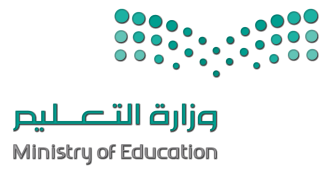  المـــادة : الصـف : الفتــــرة : الزمــــن :                  أسئلة اختبار الفصل الدراسي الثالث   (خامس ابتدائي) العام الدراسي 1444/1445هـ                 أسئلة اختبار الفصل الدراسي الثالث   (خامس ابتدائي) العام الدراسي 1444/1445هـ                 أسئلة اختبار الفصل الدراسي الثالث   (خامس ابتدائي) العام الدراسي 1444/1445هـ                 أسئلة اختبار الفصل الدراسي الثالث   (خامس ابتدائي) العام الدراسي 1444/1445هـ                 أسئلة اختبار الفصل الدراسي الثالث   (خامس ابتدائي) العام الدراسي 1444/1445هـ                 أسئلة اختبار الفصل الدراسي الثالث   (خامس ابتدائي) العام الدراسي 1444/1445هـ                 أسئلة اختبار الفصل الدراسي الثالث   (خامس ابتدائي) العام الدراسي 1444/1445هـاسم الطالب/ـه/                                                                            رقم الجلوس/ اسم الطالب/ـه/                                                                            رقم الجلوس/ اسم الطالب/ـه/                                                                            رقم الجلوس/ اسم الطالب/ـه/                                                                            رقم الجلوس/ اسم الطالب/ـه/                                                                            رقم الجلوس/ اسم الطالب/ـه/                                                                            رقم الجلوس/ اسم الطالب/ـه/                                                                            رقم الجلوس/ المصحح:التوقيع:التوقيع:المراجع:المراجع:المراجع:التوقيع:1 – يتم التنطيط في كرة السلة بين اليدين من:1 – يتم التنطيط في كرة السلة بين اليدين من:1 – يتم التنطيط في كرة السلة بين اليدين من:  ( أ ) الثبات والحركة ( ب ) الثبات ( ج )    لاشي مما ذ كر 2 – أثناء أداء مهارة التمريرة المرتدة باليدين في كرة السلة يتم نقل وزن الجسم على القدم:2 – أثناء أداء مهارة التمريرة المرتدة باليدين في كرة السلة يتم نقل وزن الجسم على القدم:2 – أثناء أداء مهارة التمريرة المرتدة باليدين في كرة السلة يتم نقل وزن الجسم على القدم:  ( أ )   الأمامية مع ثني الركبتين قليلاً.         ( ب ) الخلفية ( ج )  جميع الاجابات صحيحة3 – في الرشاقة العامة يؤدي الفرد واجب حركي في:3 – في الرشاقة العامة يؤدي الفرد واجب حركي في:3 – في الرشاقة العامة يؤدي الفرد واجب حركي في:   ( أ )     عدة أنشطة رياضية مختلفة( ب ) نشاط رياضي واحد( ج ) جميع الاجابات خاطئة4 – لا تبدأ المباراة إذا لم يتواجد أحد الفريقين بخمسة لاعبين جاهزين للعب على:4 – لا تبدأ المباراة إذا لم يتواجد أحد الفريقين بخمسة لاعبين جاهزين للعب على:4 – لا تبدأ المباراة إذا لم يتواجد أحد الفريقين بخمسة لاعبين جاهزين للعب على:   ( أ )  أرض الملعب( ب ) خارج الملعب( ج) جميع الإجابات صحيحة5- تعمل البطاقة الغذائية على توضيح كمية:5- تعمل البطاقة الغذائية على توضيح كمية:5- تعمل البطاقة الغذائية على توضيح كمية:   ( أ ) الكربوهيدرات والبروتين( ب) البروتين فقط( ج ) لاشي مما ذ كر1تؤدى مهارة تنطيط الكرات العالية والمنخفضة في كرة السلة من الوقوف2تؤدى مهارة التمريرة المرتدة باليدين من خلال مسك الكرة باليدين أسفل الجسم3من العوامل المؤثرة في الرشاقة العمر والجنس4البطاقة الغذائية هي المعلومات الغذائية التي تكتب على أغلفة الأطعمة5من الارشادات الخاصة بتناول الغذاء الصحي تناول وجبة الإفطار باستمرار